Publicado en Barcelona el 05/07/2022 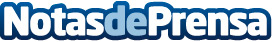 Golf y Arquitectura en el Real Aeroclub de SantiagoLas modernas instalaciones del Real Aero Club de Santiago acogieron la semana pasada el "II Torneo de la Cerámica" con la participación de marcas tan importantes como Azteca, Ideal Standard y Rosa GresDatos de contacto:FC COMUNICACIÓN932848498Nota de prensa publicada en: https://www.notasdeprensa.es/golf-y-arquitectura-en-el-real-aeroclub-de_1 Categorias: Nacional Interiorismo Galicia Golf Arquitectura http://www.notasdeprensa.es